Protokół częściowego odbioru – Obsługa i kontrola pułapek żywołownych na terenie Nadleśnictwa Strzelce Krajeńskiewykonanego na podstawie umowy nr …, zawartej w dniu … sporządzony dnia  … w Nadleśnictwie Strzelce Krajeńskie, dotyczący częściowego odbioru przedmiotu zamówienia – Obsługa i kontrola pułapek żywołownych na terenie Nadleśnictwa Strzelce Krajeńskie w ramach zadania pn. „Zakup wraz z montażem i systemem administrowania, obsługą oraz utylizacją, pułapek żywołownych w Puszczy Gorzowskiej. Monitoring liczebności populacji wybranych gatunków inwazyjnych do  projektu nr POIS.02.04.00-00-0042/16 Obszary Natura 2000 szansą wzbogacenia różnorodności biologicznej Puszczy Gorzowskiej”Protokół dotyczy umowy zawartej pomiędzy Nadleśnictwem Strzelce Krajeńskie a firmą …Zamawiający w dniach … odebrał/ nie odebrał*  Przedmiot umowy zgłaszając jednocześnie poniższe uwagi/nie zgłaszając żadnych uwag do niniejszego protokołu*.Po zapoznaniu się z wykonaniem prac w czasie od dnia …. do dnia …  Komisja stwierdziła:Data zakończenia prac zgodna/nie zgodna z umową *Odbiór nastąpił na podstawie zgłoszenia telefonicznego wykonania przedmiotu umowy.Dostarczona została do siedziby Nadleśnictwa Strzelce Krajeńskie dokumentacja fotograficzna oraz ewidencja wyjść w teren z monitoringiem pułapek, podpisana przez przedstawiciela WykonawcyLiczba odłowionych norek amerykańskich - … osobników Liczba odłowionych szopów praczy - … osobnikówPrzekazano do utylizacji w dniu… oraz na ostatni dzień obowiązywania umowyNiniejszy protokół, łącznie z fakturą stanowi podstawę do rozliczenia między Zamawiającym , 
a Wykonawcą.Na tym protokół zakończono i podpisano:	Podpis przedstawiciela Wykonawcy	  	          Podpisy osób uczestniczących przy odbiorze1.     ……………………………………………		1.     ..………………………………………							2.     ..………………………………………							3.    ………………………………………..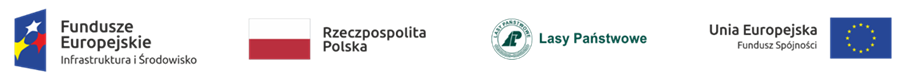 